嘉義縣立太保國民中學111學年度第一學期第三次段考　一年級國文科試卷一、選擇題（每題2分，共68分）　　　　　　　　　　　　　　　　　　　　　　　命題教師：蘇毓玲老師1.下列「」中的形似字，何者讀音完全相同？　（A）推本「溯」源／「塑」膠製品    （B）不屈不「撓」／得理不「饒」人  （C）水源枯「竭」／長期「歇」業    （D）「溫」故知新／「醞」釀許久。2.下列「」中的注音，改為國字後，何者相同？　（A）功虧一「ㄎㄨㄟˋ」／「ㄎㄨㄟˋ」不成軍  （B）「ㄗㄜˊ」善固執／動人光「ㄗㄜˊ」  （C）目「ㄐㄧˊ」證人／敲「ㄐㄧˊ」石塊      （D）肌肉痙「ㄌㄨㄢˊ」／連綿山「ㄌㄨㄢˊ」。3.下列選項中的敘述，何者用字完全正確？　（A）魚塭不僅是養殖漁業的經濟命脈，更是候鳥遷徙的最佳棲息地  （B）圖書巡洄列車是偏鄉的行動圖書館，總是引來絡譯不絕的人潮  （C）欒樹種子在空中飛翔的詭跡，讓羅患失智的她感到安祥與平靜  （D）老師勉厲我們效法鮭魚力爭上游的精神，遭受打繫也能再接再勵。4.「過年大掃除時，我們會一起打掃客廳、□堂，□拭桌椅，歡樂的氣氛彷□回到童年，而姐姐高超的廚藝，更是  讓我自嘆□如。」以上□中的字依序該填入：  （A）佛、拂、彿、弗    （B）佛、弗、彿、拂    （C）拂、佛、弗、彿    （D）彿、佛、弗、拂。5.下列各選項「」中的詞語，何組意思前後相同？  （A）鮭魚出生後達一歲「左右」就離開家鄉／要堅持立場，不要輕易被他人「左右」  （B）欒樹的根系很深，枝葉茂盛，「結實」纍纍／他的身材高大「結實」，有如鐵柱一般  （C）以發酵度來說，不發酵者，茶湯「顏色」青綠／他再這麼搞不清楚狀況，只好給他一點「顏色」瞧瞧  （D）只要「把握」住幾項原則，相信也能慢慢感受茶的甘醇滋味／機會來臨時，千萬別錯失，要好好「把握」。6.「學富五車」與「滿腹經綸」兩個詞語的關係與下列何者相同？  （A）瓜熟蒂落／水到渠成  （B）橫眉豎眼／和顏悅色  （C）樹大招風／韜光養晦  （D）出爾反爾／一諾千金。7.右側是某相機使用說明書的一部份：    根據說明書內容，這台相機在相同的設定下，  下列哪一個景物最容易自動對焦？（A）雪地上的雪人        （B）欄杆後的盆栽  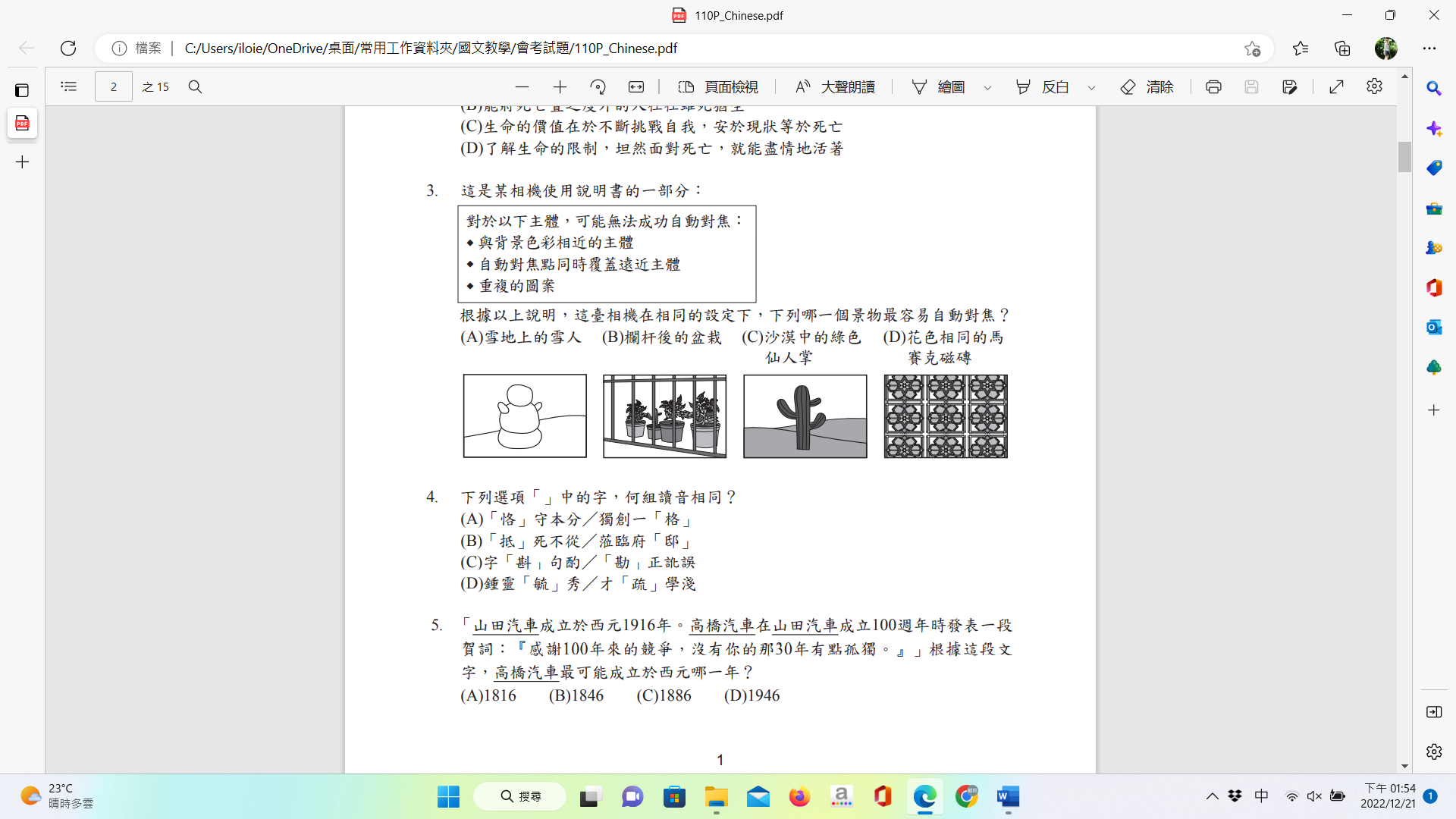 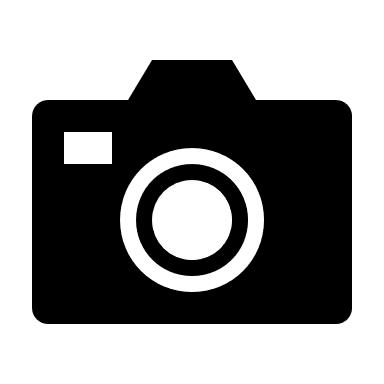 （C）沙漠中的綠色仙人掌  （D）花色相同的馬賽克磁磚。8.寒假期間，七年四班為了將要到來的園遊會，做了一份問卷調查，想調查客戶對茶飲的喜好，再以結果調整販售的品項。班上幹部紛紛針對調查結果(如右圖)發表意見，請問下列誰的推論有誤？ （A）班長：看起來男生比較喜歡純茶類，女生喜歡拿鐵類　   （B）總務：若挑男女生喜好差距最小的來賣，應該要賣紅茶　 （C）風紀：依照總務股長的說法，應該把青茶拿鐵從菜單刪除　   （D）衛生：乾脆只賣烏龍茶、紅茶拿鐵、綠茶這三樣，因為男女生喜好差距最小。9.學習時，我們不應該像□□，單是蒐集；也不可以像□□，只是從肚中抽絲；   應該像□□，既蒐集，又整理，如此才能釀出香甜的蜂蜜來。  依照文意，上述□□處，依序應填入何詞？ （A）蜘蛛∕螞蟻∕蜈蚣  （B）螞蟻∕蜘蛛∕蜜蜂  （C）蜜蜂∕蜈蚣∕蜘蛛  （D）蜘蛛∕蜜蜂∕螞蟻。10.  老師在作文課上請大家以圖表說明文章結構，根據上面這張結構圖，下列何者最可能是該篇作文題目？  （A）大家庭的溫暖    （B）地方代表美食特搜    （C）記憶中的味道    （D）一件難忘的紀念品。11.棋祥看課外書時發現「沆瀣」這個從沒見過的詞，若使用國語活用辭典查找詞義，下列步驟應如何排列才正確？  （甲）在「沆」的詞目下找到「沆瀣」的詞義    （乙）在部首檢索表找到「水」部在第幾頁　（丙）算出「亢」是四畫，在「水」部四畫處找到「沆」字　（丁）分析「沆瀣」一詞的「沆」部首是「水」部　　　　　　　（A）丁→丙→乙→甲    （B）丁→乙→丙→甲    （C）丙→丁→乙→甲    （D）丙→乙→丁→甲。12.欣宜準備參加台灣百岳健行活動，活動中有個小任務：最快將路上所見的五十種植物名稱找出者，可以免繳報名  費，還能獲得一雙登山鞋。請問下列哪本書可以幫助欣宜獲得第一？　（A）台灣山區植物圖鑑  （B）多功能國語辭典　（C）登山工具使用手冊  （D）台灣百岳健行地圖。13.2022年卡達世界盃足球賽在12月19日落幕，丞善想要得知冠軍戰對戰隊伍：阿根廷與法國的最終成績，應該在  網路搜尋引擎輸入下列哪組關鍵字，才能最快得知答案？  （A）卡達∕足球賽∕賽程 （B）冠軍賽∕預測∕比數 （C）阿根廷∕法國∕賽程 （D）世界盃∕冠軍賽∕比數。14.「這一段洄游的旅程，大多在一六○至三二○公里之間，最長可達二千公里。每年九至十二月的生殖期間，成熟  的鮭魚從原來的銀白色變成淡紅色，成群結隊溯河而上，返鄉產卵繁殖。」這段文句中，並未說明下列何者？尋找路徑的方法　（B）鮭魚的外觀變化　（C）洄游的時間　（D）洄游的距離。15.鮭魚究竟用什麼方法找到原來的出生溪流呢？科學家們對此尚無定論，有人認為鮭魚可能像一些候鳥一樣，根據  太陽與星辰來判定方位；有人認為鮭魚的母河有一種特殊的味道，牠們根據這種味道找到原來出生之處。可能上述  兩點原因都跟鮭魚知道牠們的返鄉路徑有關。  關於上述文字的理解闡述，下列何者有誤？  （A）科學家們對於鮭魚找到返鄉路徑的原因已有共識    （B）候鳥依靠太陽與星辰來判定遷徙的路徑與方位  （C）鮭魚可能認得母河的味道，並根據味道找到出生地  （D）目前關於鮭魚找到出生溪流的方式仍屬於推論。16.鮭魚產卵，力爭上游一文中，作者從鮭魚產卵洄游的習性中發現「不屈不撓、堅持到底」的精神。下列選項中的  名人言論，何者最能印證這種精神？（A）朱學恆：「畢業證書、證照文憑只是起跑點，唯有熱情才是跑向終點的決勝點。」（B）麥可˙喬丹：「我人生中不斷地失敗、失敗、再失敗，我想那就是我成功的原因。」（C）林志玲：「一切都沒有任何理所當然，人家給你準備這份餐點，也不是理所當然的。」（D）安藤忠雄：「每個人的一生，都要有一段渾然忘我的時間，才能全力衝刺完成任何事情。」17.多多透過網路交了一位美國朋友山姆。山姆問多多：「聽說《論語》是儒家重要的經典，請問《論語》是一本什麼  性質的書？」多多應如何回覆才正確？  （A）《論語》是孔子創作的語錄體，記錄孔子及弟子們的日常對話  （B）《論語》記錄孔子政治、教育的言論，呈現孔子的人格與思想  （C）《論語》保存了戰國中晚期魯國人的生活樣貌，具有史料價值  （D）《論語》像格言錄，篇幅短卻具啟發性，每篇篇名即該篇重點。18.下列文句中的「而」字，何者字義與其他三者不同？　（A）學「而」時習之，不亦說乎    （B）人不知「而」不慍，不亦君子乎  （C）擇其善者「而」從之          （D）其不善者「而」改之。19.下列關於論語選第一則的文意詮釋，何者有誤？  （A）學而時習之，不亦說乎→時常複習學過的知識或技能，可得溫故知新之樂  （B）有朋自遠方來，不亦樂乎→和志同道合的朋友切磋琢磨，可品味同窗共硯之樂  （C）人不知而不慍，不亦君子乎→真正具有道德修養的君子，不會把喜怒哀樂表現在臉上  （D）三個小句分別說明：學習應有的方法、學習可收穫的樂趣以及學習應抱持的態度。20.「譬如為山，未成一簣，止，吾止也；譬如平地，雖覆一簣，進，吾往也。」關於這段話的說明，何者正確？  （A）以「積土成山」為喻，警惕我們學習不可躁進，必須適時休息  （B）以「填平窪地」為喻，勉勵我們學習必須專注，不能三心二意  （C）「為山」與「平地」都無法速成，因此最好的方式就是尋求他人協助  （D）整段話的意思與「鍥而舍之，朽木不折；鍥而不舍，金石可鏤」相同。21.「擇其善者而從之，其不善者而改之。」這句話的涵義和下列何者最接近？  （A）見賢思齊焉，見不賢則內自省     （B）君子以文會友，以友輔仁  （C）知過能改，善莫大焉             （D）斬草不除根，春風吹又生。22.「三人行，必有我師焉。」句中的「三」並非實際上的數量，而是泛指多數。請問下列選項「」中的數字，何者  與此用法不同？  （A）「四」書五經是中國古代知識分子的教科書       （B）廚房裡飄出來的飯菜香，令我不由得垂涎「三」尺  （C）就算只中個二獎，我也是「十二」萬分的感謝    （D）既然你都開口了，我總不能拒人於「千」里之外。23.子貢曾詢問孔子：「有一言而可以終身行之者乎？」孔子回答：「其恕乎！己所不欲，勿施於人。」  下列選項，哪一個符合「恕道」的表現？  （A）行為恭敬謹慎，守法守紀      （B）學習勤勉努力，溫故知新    （C）待人有同理心，推己及人      （D）比賽盡心表現，爭取佳績。24.每粒種子的外面有二片薄膜，種子落下時，薄膜如同飛翔的雙翼，能減低種子與地面的碰撞。風起之時，風將裹  著種子的雙翼，使種子飛翔到更遠之處。遠離母株，將使種子多得發芽的機會。種子落地時，翼膜經常覆蓋在種子  的上方，能減少陽光對種子直晒，降低翼膜下土壤水分的蒸發，保持種子發芽所需的潮溼。  台灣欒樹種子上的薄膜具有許多功能，根據上述文字，何者不包含在內？  （A）減低種子與地面的碰撞  （B）拓展繁殖的機會  （C）保持潮溼的生長環境  （D）形成緩衝使種子不受傷。25.「不管已擁有多少知識，仍要懷抱一顆學習的心，走向大自然，體驗發現大自然的喜悅。」下列何者與這句話的  涵義最不相近？  （A）圓圈內代表我學到的知識，圓圈外卻是遼闊的未知  （B）人類以為科學知識可以駕馭大自然，結果卻被反撲    （C）在生活中體驗發現大自然的奧妙，令人感到喜悅    （D）大自然是我們最好的老師，我們要向它不斷學習。26.　根據此表，下列解讀何者正確？　（A）發酵程度由高到低分別是：紅茶、凍頂烏龍茶、鐵觀音、龍井（B）紅茶的最佳產季與其他三者不同　（C）鐵觀音的主要產地比龍井茶的主要產地少　　　　　　　　　（D）龍井與鐵觀音的外型較類似。27.「第一泡的茶湯通常並不飲用，浸泡的時間也很短，只稍讓茶葉濕潤、溫熱後即倒出，如此一來，可讓茶葉在沖  泡過程中，較容易舒展開來，也使茶湯風味更佳。」請由上述文字判斷，泡茶的過程應為下列何者？  （A）放入茶葉→熱水倒入杯中→飲用→再倒熱水→再飲用  （B）放入茶葉→熱水倒入杯中→倒掉熱水→再次注入熱水→飲用  （C）熱水倒入杯中→放入茶葉→倒掉熱水→再次注入熱水→飲用  （D）熱水倒入杯中→放入茶葉→飲用→再倒熱水→再飲用。28.右圖是關於大銘生活習慣的四個提示。  下列敘述何者最符合提示所提供的訊息？  （A）大銘上學時一定會順便買鹽酥雞與飲料當早餐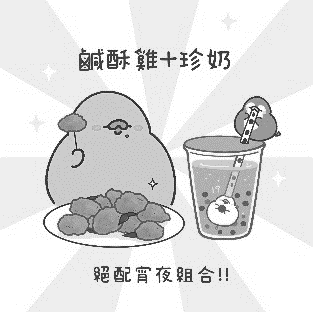   （B）大銘放學時至夜市買鹽酥雞後再繞到他處買飲料  （C）吉祥夜市的位置剛好位於大銘放學回家的途中  （D）大銘喜歡在上課時與同學一起分享飲料與鹽酥雞。29.新聞媒體的報導應秉持客觀公正、不誇張失實的原則。下列四則新聞報導，何者與該項原則最不相符？  （A）據統計，過去玉山初雪平均分布在11月至12月間，今年受到台灣均溫破紀錄的影響，玉山初雪晚來報到（B）濟州航空為了紀念開通東京航線兩周年，找來了最受歡迎的韓國藝人金秀賢擔任代言人，並拍攝宣傳短片（C）為了抗議食品安全的問題，「捍衛食安大遊行」下午從凱達格蘭大道出發，參與民眾據官方統計約有兩萬人（D）科學家分析隕石時有了重大發現：火星地殼的生成比地球早了一億年，且可能曾出現有海洋及生命的環境。30.咬人貓的長相猙獰，是有毒植物。全身上下密布針刺毛，一副「最好別碰我」的嚇阻模樣，一旦觸及皮膚，針刺毛上的蟻酸會讓人產生灼熱的疼痛感，和遭蜂螫沒有兩樣，而且往往要數小時或一、兩天，疼痛感才會逐漸消失。咬人貓分布在陰濕的山林間，萬一被咬到，用阿摩尼亞液和尿液可以減輕疼痛。其新鮮葉片搗汁能敷治毒蛇咬傷，嫩葉煮熟亦可食用，是很有用的野外求生植物。　 　　　　　　　　　　　　　　　～《臺灣野花365天˙秋冬篇》～　上述文字關於「咬人貓」的敘述，不包含下列何者？ （A）咬人貓的長相、特性，以及分布地點    （B）可解蛇毒，亦可食用，是有用的野生植物 （C）說明碰觸後會疼痛的原因和治療方法    （D）咬人貓的學名、外型大小及葉片形狀。31.「讀書其實只是交友的延長。我們交友，只能以時人為對象，而且朋友的數量畢竟有限。但是靠了書籍，我們可  以廣交異時和異地的朋友；要說擇友，那就更自由了。」這段話的主旨最接近下列何者？ （A）讀書可以讓我們跨越時空，與書中人物交流    （B）交朋友貴在信任，應給對方更多自由 （C）閱讀的好處在於心靈有了依靠，不再孤獨    　（D）讀書可以改善人際關係，受到他人肯定。32.一杯理想的茶湯，既要茶葉中的水溶性有效成分完全浸出，又需要各種成分的適當協調。所謂協調，是指茶湯中  的兒茶素和胺基酸等有效成分的比例恰當。兒茶素既苦澀又爽口，胺基酸鮮中帶甜，這兩種成分被浸出的分量，取  決於沖泡水溫的高低。以綠茶為例，茶湯的苦味、澀味和鮮味、甜味調和適當，則味濃甘鮮；調和不當，則苦澀不  爽，或滋味淡薄，湯色不美。                                                  ~錄自陸天羽〈閒話茶事〉~  根據這篇短文，我們得到的泡茶常識為何？ （A）泡出好茶，需要茶水中具有大量的兒茶素和胺基酸  （B）茶葉必須用高溫的水沖泡，否則茶香茶味不易釋出  （C）當茶中胺基酸的比例過高，茶的滋味就會苦澀不爽  （D）好茶之美，即茶中元素比例與溫度的調和。33.黃豆浸在清水中，不是會慢慢地變「胖」嗎？這是一種滲透現象。乾黃豆中水分很少，可以把它看作是濃溶液，  而黃豆外面的那層皮，相當於一個半透膜，當黃豆浸到清水中去煮的時候，水分子會穿過黃豆皮浸到黃豆裡面，發  生浸透現象，使黃豆變胖。黃豆只有在充分浸胖之後，再經過一段時間熬煮，細胞才會被脹破，而這時也就是我們  所說的「豆子煮爛」的時候了。若過早加鹽，豆子浸泡在濃度比清水高的鹽水中，水分子便不容易往黃豆中滲透，  豆子自然就不易煮爛了。                                                        ~錄自《十萬個為什麼》~  根據這段文字，下列何者是正確的烹調原則？ （A）水加愈多，豆子愈容易煮爛    （B）煮肉要提早放鹽，肉才容易爛且入味 （C）煮紅豆湯時，可以提早放糖    （D）綠豆泡水一段時間再煮，可節省瓦斯。34.(一)濕漉漉的柏油路面，倒映著初上的華燈，和游走不息的車燈，晃蕩著五顏六色的炫目光彩，反而使街景加倍       的豔麗。呼嘯奔馳的車輛，此起彼落的喇叭聲，車輛駛過積水，潑射起來時的唏嘩聲，交織成一片彷彿耳鳴       似的悶響。   (二)初夏的季節，白晝暗得較平常晚了許多，西方那顆炎炎的紅日還沒有沉下地平面時，東面的天空，早已經升       起一個白白灰灰的月亮。晚風吹過綠色稻田，揚起一片滾動的柔波。   (三)今天我走到的時候，裡面靜悄悄地一點聲音都沒有，我朝窗口一瞧，只見同班的學生都坐好了，漢麥先生拿       著他那塊鐵戒尺，踱來踱去。我沒法，只好硬著頭皮，推門進去，臉上怪難為情的。  文學作品裡常描述場景以引發讀者想像。上列三段文字所描述的場景，依序應為下列何者最適當？  （A）雨後的街道→收割之後的稻田→安靜無聲的教室  （B）郊區的公路→收割之後的稻田→座無虛席的禮堂（C）雨後的街道→稻浪搖曳的傍晚→安靜無聲的教室  （D）郊區的公路→稻浪搖曳的傍晚→座無虛席的禮堂。二、題組（每題2分，共32分）（一）古時候，日本漁民捕了許多沙丁魚，運到國外的市場去賣。人們把沙丁魚運到目的地後，大部分魚都死了。後來，有一個漁民，他的船跟別人完全一樣，偏偏他的魚每次運到市場仍活蹦亂跳，價錢自然比別人高出許多倍。沒有幾年，他便過起了好日子。直到這個人去世前，他才把祕密告訴了自己的兒子：「方法其實很簡單，就是在盛沙丁魚的船艙中放進幾條鯰魚。沙丁魚和鯰魚生性好鬥，為了對付鯰魚，便奮起反擊。這樣一來，沙丁魚的本能被充分激發出來，所以幾乎都活了下來。」「那別人捕的沙丁魚為什麼會死掉？」漁民的兒子問。漁民解釋說：「因為牠們知道自己被捕了，無論如何都只有死路一條，生存的希望破滅了，所以在船艙過不了多久就死掉。」　　現在，人們把這一觀念運用到企業管理中，便將這一法則稱為「鯰魚效應」。35.「鯰魚效應」是指透過引入強者，激發弱者變強的一種作用。請問下列哪一種人需要「鯰魚效應」的刺激？ （A）日夜加班，無法休假的店長      （B）安分守己，盡忠職守的員工 （C）整天意志消沉，不思進取的阿龍  （D）上課認真聽講，下課努力讀書的小美。36.下列何者最適合作為本文的標題？ （A）永燃生存的希望  （B）把握時機，表現自己  （C）不在其位，不謀其政　（D）做一天和尚，撞一天鐘。37.「生命╱既不是圓滿╱也不是缺憾╱不過是一個沉重的試驗。要不斷地╱用信仰來驅除無望╱用愛來補償孤  單。」（蔣勳祝福）這首詩與本文對於生命的體認，都有怎樣的心得？ （A）生活自由自在，日日是好日    （B）由於鬥志而生，由於心灰而死 （C）立足現代社會要懂得自我推銷  （D）只要有「愛與生命力」，人生旅程可以一帆風順。（二）程勳想利用寒假去台東玩，以下是他所查到的火車時刻表：　　38.若程勳想要在下午四點前抵達台東，那麼他有幾班火車可以選擇？　（A）三班　　　（B）四班　　　（C）五班　　　（D）六班。39.若程勳想選擇行車時間最短的車，那麼他應該購買哪一個車次的車票？　（A）40        （B）57        （C）1051      （D）1079。40.根據上列時刻表，下列敘述何者正確？　（A）大致看來，莒光號的車開得比自強號快　（B）若程勳想在星期五出發，則他不能坐車次75的那班車　（C）若程勳要搭自強號1053車次的車，那麼他只能在樹林站上車才能搭車　（D）程勳如果在早上十點半到台北火車站，那麼他可以買莒光號42車次的票。（三）      子路問：「聞斯行諸？」子曰：「有父兄在，如之何其聞斯行之？」冉有問：「聞斯行諸？」子曰：「聞斯行  之。」公西華曰：「由也問：『聞斯行諸？』子曰『有父兄在』；求也問：『聞斯行諸？』子曰『聞斯行之』。赤也  惑，敢問。」子曰：「求也退，故進之；由也兼人，故退之。」【注釋】：聞斯行諸：聽到就要做到嗎?  如之何：怎麼能夠。  兼人：一人做兩人的事，這裡指膽大衝動。41.上述這段話中，儘管子路與冉有問了相同的問題，但孔子卻給予不同的回應，由此可印證孔子的哪種教育思想？  （A）有教無類    （B）因材施教    （C）舉一反三    （D）誨人不倦。42.承上題，下列哪個選項符合上述的教育思想？  （A）自行束脩以上，吾未嘗無誨焉         （B）舉一隅，不以三隅反，則不復也  （C）人潔己以進，與其潔也，不保其往也   （D）中人以上，可以語上也；中人以下，不可以語上也。（四）　如何增進腦力　　遺忘是人生的一部分。所有進入你腦袋的事情，百分之九十九會被你忘掉，謝天謝地。    顯然一項訊息要在腦海中長期保留下來必須經過三個階段：第一、人類感官所接收的印象，如：交談內容、觸摸的感覺、家具亮光漆微弱的氣味等，絕大部分只在腦部逗留幾秒鐘，然後就消失了。第二、記憶過程的第二個階段是短期記憶。如果到達這個階段的訊息在短期內沒用到，也就是說，沒叫出來複習一遍，那麼很可能就被你忘了。把腦海中的訊息叫出來複習是有實際效果的。如果你記住某項訊息之後不久就回想幾次，可以增加它長留在你腦海中的機會。所以學外語的時候，反覆做句型練習可以幫助你記住文法要點。第三、記憶的第三個階段    長期記憶就等於是我們的檔案。學習的三個階段分別是：首先，「紀錄」學習內容。其次，把學習內容「歸檔」。最後，「回想」學習內容。    知道這一點後，我們就不難瞭解美國布拉德利大學的研究報告為什麼指出：閱讀時聽背景音樂並不是一件好事。外界的聲音，即使是悅耳的樂聲，也會把原本應該抓牢的思想擠出來。專家建議我們，用功閱讀之後最好馬上去睡覺，午睡前或晚上睡覺前（如果你不會太累）看書，應該可以獲得最好的效果。以理解的方式學習知識，效果要好得多。如果新的知識與生活其他細節有關，你更可以把這些知識穩穩地存到記憶裡去。          ~錄自〈牛頓文庫〉~43.關於「訊息保留」的三階段，下列敘述何者有誤？ （A）感官印象通常無法形成長期記憶        （B）短期記憶需要搭配複習才能避免遺忘 （C）容易遺忘是因為訊息沒有寫下來        （D）透過記錄、歸檔、回想，可以增進學習成效。44.根據本文，如果想把學習的內容變成長期記憶，下列哪種做法能獲得最好的成效？ （A）假日到咖啡廳邊聽音樂邊讀書    （B）上課時認真聽講記筆記，之後就不再翻閱 （C）回家小睡過後再熬夜複習功課    （D）理解課本知識並與自己的生活經驗做連結。(五)        太陽魚教養子女的方法十分有趣。任何人，只要看過牠們時時對卵或幼魚輕撫一道輕流，或小心地帶著幼魚試水，都會永難忘懷。而當幼魚能游泳之後，魚爸爸或魚媽媽晚上安置牠們上床的景象，更是可愛。通常幼魚在沒有滿月之前，只要天一黑，就要回到牠們孵化的洞裡睡覺。這時做媽媽的會站在巢的上方，擺動魚鰭，讓暗紅脊鰭上的青色斑點，讓寶石般閃閃發光。幼魚見到這種信號，立刻會聚集到母親身邊，聽話地回到巢裡睡覺。這時，魚爸爸也會到處尋找走失的孩子。    一旦找著，牠總是直截了當地把孩子吸進嘴裡，帶回家，再把牠們一起吐在洞裡。這時，小魚們馬上會重重地沉到洞裡，並且一直停留到第二天早晨。原來這是一種奇妙的反射作用，幼魚的氣囊一到入睡的時候，就會自動地、緊緊地收縮起來，牠們的身體會變得比水重，然後像小石子般直沉到底。這和牠們嬰兒時，氣囊的氣還沒裝滿的情形一樣。而當魚爸爸把幼魚含在嘴裡時，這種變重的反應也會發生。    有一次，當魚爸爸一邊把孩子趕回巢睡覺，一邊偷空吞下一段蚯蚓尾巴時，忽然看見一條幼魚正在水裡游來游去，牠立刻追上那條幼魚，並且一口氣吞進早已塞滿蚯蚓肉的嘴裡。這下子可就精彩了，現在牠的嘴裡有兩樣東西：一樣要進胃，一樣要進巢，牠會怎麼辦？就在這一刻，我總算看到魚怎樣想心事，動腦筋。魚爸爸就這樣呆了好幾秒，然後把嘴裡所有的東西都吐出來，等到蚯蚓及幼魚自然沉到水底後，再不慌不忙地把蚯蚓吃掉，並且監視著躺在水底的小孩。等牠吃完後，立刻又把小孩吸進嘴裡，帶回家。                                                                   ~改寫自《所羅門王的指環˙可憐的魚》~45.根據本文，幼魚怎麼知道何時該回家睡覺？ （A）天一黑，幼魚就會自動回到洞裡睡覺          （B）魚爸爸會把幼魚吸進嘴裡，帶回家 （C）魚媽媽會擺動脊鰭，發出信號召喚幼魚        （D）月光會像發亮的寶石，親切召喚幼魚回家。46.魚爸爸吐出嘴裡的東西後，為什麼幼魚會和蚯蚓一起沉到水底？ （A）幼魚睡覺時，氣囊會自動張開，充滿空氣 （B）幼魚回到巢裡，氣囊會自動收縮，直沉到底 （C）當魚爸爸把幼魚含進嘴裡時，幼魚會有變重的反應 （D）嬰兒期的太陽魚，氣囊的氣還沒裝滿，所以身體像小石子一樣。（六）　別說沒吃過    雞排    1990年代末出現的雞排，由於食用方便及容易飽足，因此迅速攻占各夜市，成為庶民小吃，更曾經有報導指出，台灣一天要吃掉25萬片雞排。近年來，口味更是不斷地推陳出新，從灑上辣椒粉的辣味雞排到改以灑五香粉、海苔粉、芥末粉和蔥粉等雞排。另外，還有以蜜汁醃漬或塗抹的蜜汁雞排、包覆起士內餡的起士雞排、以炭烤方式調理的炭烤雞排等。    一般來說，雞排屬於炸雞的一種，其作法是先以醬料醃漬雞胸肉入味，接著包裹麵包粉或地瓜粉下鍋油炸，起鍋後再灑上胡椒鹽，裝進防油紙袋內保溫隔熱食用。油炸能使雞排迅速加熱，讓肉身均勻受熱。雖然雞胸肉為非重組過的原肉，不過，即使炸完之後瀝油，其熱量仍不低，健美訴求者宜少食。    衛生機關為保障國人食用油炸食物的安全，制定餐飲業油炸油稽查管理原則，說明油炸油品質達到下列指標須立即換油。其中包括：(1)發煙點低於170℃。(2)油色深、具油耗味、黏漬且泡沫多、大，有顯著異味且泡沫面積超過油炸鍋的二分之一以上。(3)酸值超過2.0㎎KOH/g。(4)油炸油內的總極性物質含量達25％以上。稽查員現場稽查會依照食品安全衛生管理法規定，若違法則依違反該法來裁罰。所以，消費者評估炸油品質端賴目視觀察來判斷，包括色澤、黏稠度與油的發煙點，色澤以淡色、黏稠度愈低和未發煙者為佳。                  ~轉載自《科學月刊》~    47.根據上文，下列敘述何者恰當？  （A）1990年雞排流行的原因在於口感酥脆與價格便宜   （B）今日我們所吃的雞排仍保持單一傳統作法  （C）台灣一天要吃掉25萬片雞排，可見其受歡迎程度   （D）雞胸肉為重組過後的肉品，健身者最好不要食用。　　48.放學後的永銘想買塊雞排解饞，請問他該選擇哪一鍋油炸出的雞排，對身體較佳？（七）　    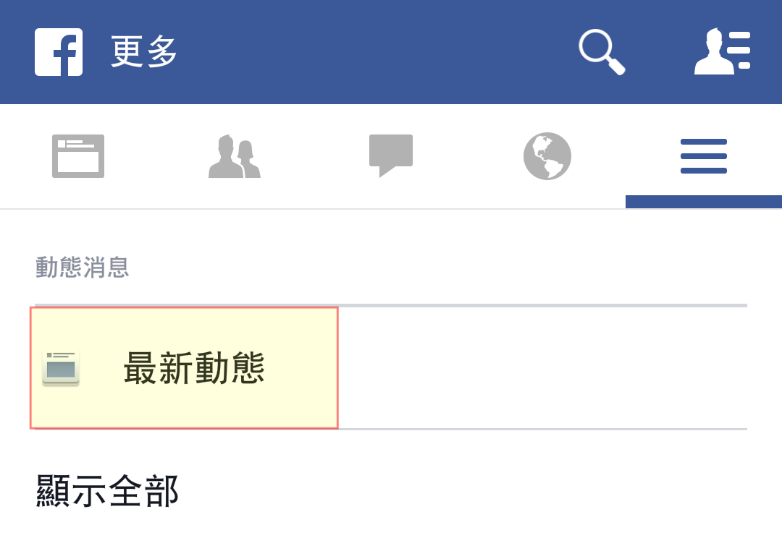 49.上文是某則新聞報導，從末端的網友留言來推論，誰最可能是漁船主人的家屬？  （A）陸人甲    （B）王仁倚    （C）白樺炳    （D）廖天釘。50.老師讓同學閱讀完報導後，寫下「透過富人的遭遇所獲得的啟示」，下列何者最符合？  （A）節儉的個性會帶來積蓄，但是吝嗇的個性會招致嚴重的災禍  （B）出發點有偏差的憐愛，不僅會傷害他人，更會使自己受到傷害  （C）世界大部分不幸也許都有補救的方法，但唯獨冷漠無藥可救  （D）意外發生的原因常常是人們不守法紀，因此要加強法治觀念。　　龍井凍頂烏龍茶鐵觀音紅茶發酵程度未發酵半發酵四分之三發酵完全發酵湯色翠綠或碧綠色金黃色琥珀色紅褐色外觀形狀扁直半球型捲曲全球型捲曲尖細、條索狀主要產地三峽鹿谷、名間、嘉義木柵、石門鶴岡、魚池、埔里產季春冬較佳春冬較佳春冬較佳夏秋較佳車種車次始發站→到達站台北開車時間台東到達時間行駛時間備註自強1051樹林至知本06:4512:075小時22分每日行駛莒光75樹林至台東07:0512:275小時22分逢週六至日行駛自強1053樹林至台東07:0812:435小時25分每日行駛莒光40彰化至台東09:2016:347小時14分每日行駛自強1079樹林至知本09:5514:424小時47分每日行駛莒光42台中至台東10:1317:207小時7分每日行駛自強1055樹林至新左營13:2018:515小時31分每日行駛莒光57樹林至台東14:4021:437小時3分每日行駛（A）（B）（C）（D）發煙點溫度150℃160℃170℃180℃酸值1.6㎎KOH/g0.9㎎KOH/g2.1㎎KOH/g1.8㎎KOH/g油鍋狀況顏色呈現褐色有些許油耗味無泡沫顏色呈現黃褐色靠近可聞到油耗味少量泡沫顏色呈現黃色靠近無油耗味大量泡沫顏色呈現黃色無明顯氣味無泡沫